2021 TOWN BOARD MEETING SCHEDULE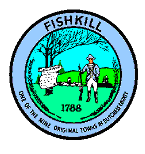    Date		      		    Day	   			  Time	01-06-2021			Wednesday			7:00 P.M Organizational	01-20-2021			Wednesday			7:00 P.M.02-03-2021			Wednesday			7:00 P.M.	02-17-2021			Wednesday			7:00 P.M.			03-03-2021			Wednesday			7:00 P.M.			03-17-2021			Wednesday			7:00 P.M.			04-07-2021			Wednesday			7:00 P.M.			04-21-2021			Wednesday			7:00 P.M.			05-05-2021			Wednesday			7:00 P.M.			05-19-2021			Wednesday			7:00 P.M.			06-02-2021			Wednesday			7:00 P.M.			06-16-2021			Wednesday			7:00 P.M. *		07-14-2021			Wednesday			7:00 P.M. **			08-11-2021			Wednesday			7:00 P.M.			09-01-2021			Wednesday			7:00 P.M.			09-15-2021			Wednesday			7:00 P.M.			10-06-2021			Wednesday			7:00 P.M.			10-20-2021			Wednesday			7:00 P.M.10-27-2021			Wednesday			7:00 P.M.11-03-2021			Wednesday			7:00 P.M. Cancelled		11-17-2021			Wednesday			7:00 P.M.			12-01-2021			Wednesday			7:00 P.M.			12-15-2021			Wednesday			7:00 P.M.Mount Gulian** Shepheard Memorial ParkAmended 10/28/21